Социальные нормы –правила (предписания, требования, пожелания, ожидания) поведения человека в обществе в соответствии с  общепринятыми ценностями.Санкция (мера воздействия)- это средства поощрения и наказания, стимулирующие людей соблюдать социальные нормы. В этом плане социальные санкции можно назвать охранником социальных норм.Виды социальных норм:РелигиозныеПравовыеМоральныеЭстетическиеТрадиции и обычаиКорпоративныеЭтическиеи др.Девиантное поведение -поведение индивида в группе или группы лиц, характеризующееся его несоответствием сложившимся ожиданиям, моральным и правовым требованиям общества.Конформное поведение - правомерное, законопослушное поведение в обществе(пассивное принятие существующего социального порядка, политического режима и т.д., а также готовность соглашаться с   господствующими мнениями и взглядами, общими настроениями, распространенными в обществе.)Делинквентное     поведение - (правонарушение) анти-общественное противоправное поведение индивида, воплощенное в его поступках (действиях или бездействии), наносящих вред как отдельным гражданам, так и обществу в целом.Понятием «делинквентное поведение» оперируют представители криминологии, социологии, педагогики, социальной психологии, социальной педагогики и других отраслей знания для обозначения множества различных нарушений индивидами и социальными группами социальных норм начиная от простого озорства и вплоть до преступных действий.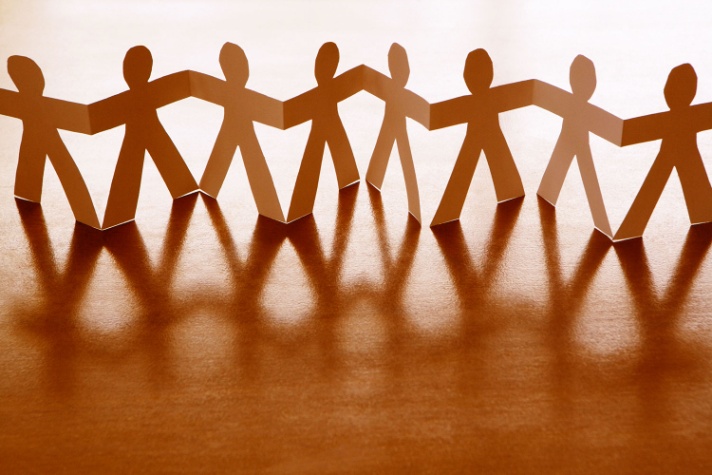 ПАМЯТКАСоциальные нормы и отклоняющееся поведение.      Материал подготовилаучитель истории и обществознанияГБОУ СОШ №422Белявская Юлия Владимировна